合肥市产业投资控股（集团）有限公司2023校园招聘常见问题问答Q1：合肥产投集团 2023年校园招聘的招聘对象是？A1：能够在2023年7月31日前获得毕业证、学位证、报到证的境内外高校毕业生及2021年、2022年毕业未就业的高校毕业生。Q2：岗位表中所要求的学历、学位是否为应聘者所获得的最高学历、学位？A2：不是。职位中学历、学位的要求均为起点（最低）要求，高学历、学位的人员可以报考低学历、学位职位。Q3:招聘对学历和所学专业有限制吗？A3：不同的岗位对学历和专业的要求不同，您可以在具体的岗位描述中查看了解，也可致电招聘公司的考务咨询。Q4：每人可以投递几个岗位？投递成功后，还可以修改投递岗位吗？A4：每人限投递一个岗位，投递岗位与考试时须使用同一有效居民身份证，且投递成功后不可改投，请慎重选择并仔细填报相关岗位信息。Q5：什么时间报名？以什么方式报名？A5：网申时间为2022年10月1日至10月31日16：00。此次校园招聘唯一报名通道为合肥市就业信息共享平台，可直接扫描下方二维码进行简历投递。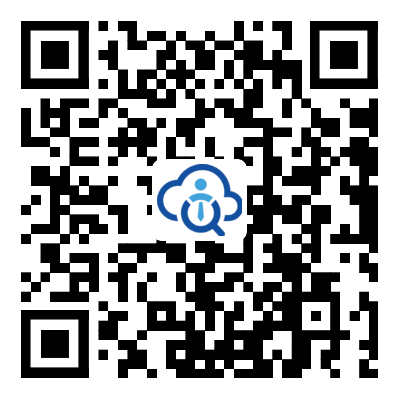 Q6：本次招聘是否收费？A6：本次校园招聘不收取任何费用。Q7：如何知道我的招聘进展？A7：进入招聘下一环节前我们会通过短信、邮件等方式通知，请确保投递时填写的手机号及邮箱正确。Q8：投递子公司岗位的招聘时间安排是什么？A8：投递子公司岗位的将由具体公司根据招聘公告中的招聘流程安排各环节，其中网申、线上测评、线上笔试时间与集团一致，面试、体检、政审、录用等后续环节由各公司自行组织实施。Q9：测评和笔试大概是什么内容？A9：测评内容为思维能力及心理测评，笔试针对所报岗位进行专业知识测试。Q10：错过线上笔试还能再参加补考吗？A10：建议及时关注短信与邮箱，如错过线上笔试不再进行补考，且没有机会参与该职位后续招聘环节。Q11：面试安排为线下形式，但受疫情影响，无法参加线下面试怎么办？A11：投递合肥产投集团总部岗位且受疫情等不可抗力因素影响无法参加线下面试的同学，须提供所在地区及学校疫情防控要求文件申请线上面试，符合条件的会另行通知线上面试安排。申请邮箱为hr@hfctjt.com，邮件标题为“申请线上面试+姓名+投递公司+投递岗位”；投递子公司岗位的同学根据各子公司面试要求，另行安排。Q12：各环节多长时间可以收到结果？A12：通过上一环节的同学在下一环节开始前1-3天收到短信及邮件通知，未通过的不做另行通知，还望谅解。最终录用结果将在12月底前在集团官网进行公示，请及时关注。Q13：录用后需要提前入职实习吗？A13：集团欢迎提前入职实习，具体安排另行通知。Q14：网申过程中如遇技术问题怎么办？A14：请发送邮件至hr@hfctjt.com，邮件标题“网申技术问题+姓名”，邮件内容至少包括个人姓名、注册邮箱、手机号，描述具体的技术问题及全屏截图。Q15：还有其他问题如何获取帮助？A15：可在工作日期间致电考务咨询：0551-62229608。合肥市产业投资控股（集团）有限公司                        2022年10月